ҠАРАР                                                                 ПОСТАНОВЛЕНИЕ20 май 2020 йыл                                      №23                     20 мая 2020 годаО внесении изменений в  постановление Администрации сельского поселения Кунгаковский сельсовет МР Аскинский район РБ от 24.04.2019года №24 «Об утверждении Порядка применения взысканий за несоблюдение муниципальным служащим ограничений и запретов, требований о предотвращении или об урегулировании конфликта интересов и неисполнение обязанностей, установленных в целях противодействия коррупции»           В соответствии с Федеральным законом от 02.03.2007г №25-ФЗ «О муниципальной службе в Российской Федерации» (в редакции Федерального закона от 16.12.2019 № 432-ФЗ «О внесении изменений в отдельные законодательные акты Российской Федерации в целях совершенствования законодательства Российской Федерации о противодействии коррупции), Законом Республики Башкортостан «О муниципальной службе в Республике Башкортостан» и  Уставом сельского поселения Кунгаковский сельсовет муниципального района Аскинский район Республики Башкортостан, Администрация сельского поселения Кунгаковский сельсовет муниципального района Аскинский район Республики Башкортостан                         п о с т а н о в л я е т:1. Внести следующие изменения в Порядок применения взысканий за несоблюдение муниципальным служащим ограничений и запретов, требований о предотвращении или об урегулировании конфликта интересов и неисполнение обязанностей, установленных в целях противодействия коррупции, утвержденный постановлением от 24.04.2019г №24:1.1. Пункт 3.4 абзац 2 Положения изложить в следующей редакции: «Взыскания, предусмотренные статьями 14.1, 15 и 27 Федерального закона от 02.03.2007  №25-ФЗ «О муниципальной службе в Российской Федерации», применяются не позднее шести месяцев со дня поступления информации о совершении муниципальным служащим коррупционного правонарушения, не считая периодов временной нетрудоспособности муниципального служащего, нахождения его в отпуске, и не позднее трех лет со дня совершения им коррупционного правонарушения. В указанные сроки не включается время производства по уголовному делу».      2. Настоящее постановление обнародовать в здании Администрации сельского поселения Кунгаковский сельсовет по адресу: Республика Башкортостан, Аскинский район,  д.Кунгак, ул. Молодежная, д.4 и разместить на официальном сайте: www.kungak04sp.ru. 3. Настоящее постановление вступает в силу со дня официального опубликования (обнародования).Главасельского поселения Кунгаковский сельсоветмуниципального района Аскинский районРеспублики БашкортостанФ.Ф.СуфияновБашҡортостан РеспубликаһыАСҠЫН РАЙОНЫ МУНИЦИПАЛЬ РАЙОНЫНЫҢ ҠӨНГӘК АУЫЛ СОВЕТЫАУЫЛ БИЛӘМӘҺЕ хакимиәте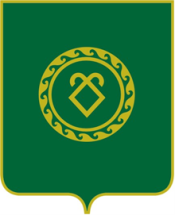 АДМИНИСТРАЦИЯ СЕЛЬСКОГО ПОСЕЛЕНИЯКУНГАКОВСКИЙ СЕЛЬСОВЕТМУНИЦИПАЛЬНОГО РАЙОНААСКИНСКИЙ РАЙОН Республики Башкортостан 